Сумська міська радаВиконавчий комітетРІШЕННЯРозглянувши рішення Комісії з розгляду питань щодо надання компенсації за знищені та пошкоджені об’єкти нерухомого майна внаслідок бойових дій, терористичних актів, диверсій, спричинених збройною агресією Російської Федерації проти України, від 16.08.2023 № 104 (прийняте за результатом розгляду заяви *************), від 16.08.2023 № 105 (прийняте за результатом розгляду заяви *************), від 16.08.2023 № 107 (прийняте за результатом розгляду заяви *************), від 16.08.2023 № 108 (прийняте за результатом розгляду заяви *************), від 16.08.2023 № 109 (прийняте за результатом розгляду заяви *************), від 16.08.2023 № 110 (прийняте за результатом розгляду заяви *************), від 16.08.2023 № 111 (прийняте за результатом розгляду заяви *************), від 16.08.2023 № 112 (прийняте за результатом розгляду заяви *************), від 16.08.2023 № 113 (прийняте за результатом розгляду заяви ************), відповідно до пункту 12 Порядку надання компенсації для відновлення окремих категорій об’єктів нерухомого майна, пошкоджених внаслідок бойових дій, терористичних актів, диверсій, спричинених збройною агресією Російської Федерації, з використанням електронної публічної послуги «єВідновлення», затвердженого постановою Кабінету Міністрів України від 21.04.2023 № 381 (із змінами), керуючись статтею 40 Закону України «Про місцеве самоврядування в Україні», виконавчий комітет Сумської міської радиВИРІШИВ:1. Затвердити рішення Комісії з розгляду питань щодо надання компенсації за знищені та пошкоджені об’єкти нерухомого майна внаслідок бойових дій, терористичних актів, диверсій, спричинених збройною агресією Російської Федерації проти України, від 16.08.2023 № 104 про відмову ****************** і у наданні компенсації для відновлення окремих категорій об’єктів нерухомого майна, пошкоджених внаслідок бойових дій, терористичних актів, диверсій, спричинених збройною агресією Російської Федерації, з використанням електронної публічної послуги «єВідновлення» (додаток 1).2. Затвердити рішення Комісії з розгляду питань щодо надання компенсації за знищені та пошкоджені об’єкти нерухомого майна внаслідок бойових дій, терористичних актів, диверсій, спричинених збройною агресією Російської Федерації проти України, від 16.08.2023 № 105 про надання ******************* компенсації для відновлення окремих категорій об’єктів нерухомого майна, пошкоджених внаслідок бойових дій, терористичних актів, диверсій, спричинених збройною агресією Російської Федерації, з використанням електронної публічної послуги «єВідновлення» (додаток 2).3. Затвердити рішення Комісії з розгляду питань щодо надання компенсації за знищені та пошкоджені об’єкти нерухомого майна внаслідок бойових дій, терористичних актів, диверсій, спричинених збройною агресією Російської Федерації проти України, від 16.08.2023 № 107 про відмову *************** у наданні компенсації для відновлення окремих категорій об’єктів нерухомого майна, пошкоджених внаслідок бойових дій, терористичних актів, диверсій, спричинених збройною агресією Російської Федерації, з використанням електронної публічної послуги «єВідновлення» (додаток 3).4. Затвердити рішення Комісії з розгляду питань щодо надання компенсації за знищені та пошкоджені об’єкти нерухомого майна внаслідок бойових дій, терористичних актів, диверсій, спричинених збройною агресією Російської Федерації проти України, від 16.08.2023 № 108 про відмову ****************** у наданні компенсації для відновлення окремих категорій об’єктів нерухомого майна, пошкоджених внаслідок бойових дій, терористичних актів, диверсій, спричинених збройною агресією Російської Федерації, з використанням електронної публічної послуги «єВідновлення» (додаток 4).5. Затвердити рішення Комісії з розгляду питань щодо надання компенсації за знищені та пошкоджені об’єкти нерухомого майна внаслідок бойових дій, терористичних актів, диверсій, спричинених збройною агресією Російської Федерації проти України, від 16.08.2023 № 109 про надання ******************* компенсації для відновлення окремих категорій об’єктів нерухомого майна, пошкоджених внаслідок бойових дій, терористичних актів, диверсій, спричинених збройною агресією Російської Федерації, з використанням електронної публічної послуги «єВідновлення» (додаток 5).6. Затвердити рішення Комісії з розгляду питань щодо надання компенсації за знищені та пошкоджені об’єкти нерухомого майна внаслідок бойових дій, терористичних актів, диверсій, спричинених збройною агресією Російської Федерації проти України, від 16.08.2023 № 110 про надання ***************** компенсації для відновлення окремих категорій об’єктів нерухомого майна, пошкоджених внаслідок бойових дій, терористичних актів, диверсій, спричинених збройною агресією Російської Федерації, з використанням електронної публічної послуги «єВідновлення» (додаток 6).7. Затвердити рішення Комісії з розгляду питань щодо надання компенсації за знищені та пошкоджені об’єкти нерухомого майна внаслідок бойових дій, терористичних актів, диверсій, спричинених збройною агресією Російської Федерації проти України, від 16.08.2023 № 111 про відмову **************** у наданні компенсації для відновлення окремих категорій об’єктів нерухомого майна, пошкоджених внаслідок бойових дій, терористичних актів, диверсій, спричинених збройною агресією Російської Федерації, з використанням електронної публічної послуги «єВідновлення» (додаток 7).8. Затвердити рішення Комісії з розгляду питань щодо надання компенсації за знищені та пошкоджені об’єкти нерухомого майна внаслідок бойових дій, терористичних актів, диверсій, спричинених збройною агресією Російської Федерації проти України, від 16.08.2023 № 112 про надання **************** компенсації для відновлення окремих категорій об’єктів нерухомого майна, пошкоджених внаслідок бойових дій, терористичних актів, диверсій, спричинених збройною агресією Російської Федерації, з використанням електронної публічної послуги «єВідновлення» (додаток 8).9. Затвердити рішення Комісії з розгляду питань щодо надання компенсації за знищені та пошкоджені об’єкти нерухомого майна внаслідок бойових дій, терористичних актів, диверсій, спричинених збройною агресією Російської Федерації проти України, від 16.08.2023 № 113 про надання *************** компенсації для відновлення окремих категорій об’єктів нерухомого майна, пошкоджених внаслідок бойових дій, терористичних актів, диверсій, спричинених збройною агресією Російської Федерації, з використанням електронної публічної послуги «єВідновлення» (додаток 9).10. Дане рішення набирає чинності з дати його прийняття.Міський голова     						     Олександр ЛИСЕНКОЧайченко  700-630Розіслати: згідно зі списком розсилки							Додаток 1до рішення виконавчого комітетуСумської міської радивід 29.08.2023 № 423ЗАТВЕРДЖЕНО Рішення виконавчого комітетуСумської міської радивід 29.08.2023 № 423КОМІСІЯз розгляду питань щодо надання компенсації за знищені та пошкоджені об’єкти нерухомого майна внаслідок бойових дій, терористичних актів, диверсій, спричинених збройною агресією Російської Федерації проти Українидіє відповідно до рішення Виконавчого комітету Сумської міської ради від 19.05.2023 № 210, 211
РІШЕННЯ16.08.2023										№ 104Про відмову ***********  у наданні компенсації для відновлення пошкодженого об’єкта за заявою № ЗВ-19.05.2023-11737	Враховуючи те, що за результатом комісійного обстеження об’єкта нерухомого майна заявниці встановлено, що будинок зруйнований, непридатний для проживання (акт обстеження нерухомого майна, пошкодженого (знищеного) внаслідок війни (збройної агресії) Російської Федерації проти України, від 20.04.2022 № 26), а також інформацію науково-виробничого підприємства «Будівельна наука» Академії будівництва України (лист від 11.08.2023 № 29) про те, що об’єкт нерухомого майна демонтовано, відповідно до абз. 6 пункту 2, абз. 8 пункту 8 Порядку надання компенсації для відновлення окремих категорій об’єктів нерухомого майна, пошкоджених внаслідок бойових дій, терористичних актів, диверсій, спричинених збройною агресією Російської Федерації, з використанням електронної публічної послуги «єВідновлення», затвердженого постановою Кабінету Міністрів України від 21.04.2023 № 381 (із змінами), Комісія:	ВИРІШИЛА:	Відмовити ************** за заявою від 19.05.2023 № ЗВ-19.05.2023-11737 у наданні компенсації для відновлення окремих категорій об’єктів нерухомого майна, пошкоджених внаслідок бойових дій, терористичних актів, диверсій, спричинених збройною агресією Російської Федерації, з використанням електронної публічної послуги «єВідновлення» за адресою: *********************, оскільки об’єкт нерухомого майна за вказаною адресою демонтовано та не може бути відновлено шляхом проведення поточного або капітального ремонту, а отже такий об’єкт не відноситься до категорії пошкоджених об’єктів, які визначені абз. 6 пункту 2 Порядку надання компенсації для відновлення окремих категорій об’єктів нерухомого майна, пошкоджених внаслідок бойових дій, терористичних актів, диверсій, спричинених збройною агресією Російської Федерації, з використанням електронної публічної послуги «єВідновлення», затвердженого постановою Кабінету Міністрів України від 21.04.2023 № 381 (із змінами) (протокол засідання від 16.08.2023 № 10).Заступник голови Комісії	___________	О.В. ЧайченкоСекретар Комісії		___________	Д.А. СабодажНачальник правового управління					О.В. Чайченко							Додаток 2до рішення виконавчого комітетуСумської міської радивід 29.08.2023 № 423ЗАТВЕРДЖЕНО Рішення виконавчого комітетуСумської міської радивід 29.08.2023 № 423КОМІСІЯз розгляду питань щодо надання компенсації за знищені та пошкоджені об’єкти нерухомого майна внаслідок бойових дій, терористичних актів, диверсій, спричинених збройною агресією Російської Федерації проти Українидіє відповідно до рішення Виконавчого комітету Сумської міської ради від 19.05.2023 № 210, 211
РІШЕННЯ16.08.2023										№ 105Про надання *********** компенсації для відновлення пошкодженого об’єкта за заявою № ЗВ-20.07.2023-28415 	 Відповідно до абз. 8 пункту 8 Порядку надання компенсації для відновлення окремих категорій об’єктів нерухомого майна, пошкоджених внаслідок бойових дій, терористичних актів, диверсій, спричинених збройною агресією Російської Федерації, з використанням електронної публічної послуги «єВідновлення», затвердженого постановою Кабінету Міністрів України від 21.04.2023 № 381 (із змінами), Комісія:	ВИРІШИЛА:	Надати ************* за заявою від 20.07.2023 № ЗВ-20.07.2023-28415 компенсацію для відновлення окремих категорій об’єктів нерухомого майна, пошкоджених внаслідок бойових дій, терористичних актів, диверсій, спричинених збройною агресією Російської Федерації, з використанням електронної публічної послуги «єВідновлення» за адресою: **************** у сумі 112472,75 грн. (сто дванадцять тисяч чотириста сімдесят дві грн. 75 коп.), розрахованої відповідно до відомостей чек-листа (протокол засідання від 16.08.2023 № 10).Заступник голови Комісії	___________	О.В. ЧайченкоСекретар Комісії		___________	Д.А. СабодажНачальник правового управління					О.В. Чайченко							Додаток 3до рішення виконавчого комітетуСумської міської радивід 29.08.2023 № 423ЗАТВЕРДЖЕНО Рішення виконавчого комітетуСумської міської радивід 29.08.2023 № 423КОМІСІЯз розгляду питань щодо надання компенсації за знищені та пошкоджені об’єкти нерухомого майна внаслідок бойових дій, терористичних актів, диверсій, спричинених збройною агресією Російської Федерації проти Українидіє відповідно до рішення Виконавчого комітету Сумської міської ради від 19.05.2023 № 210, 211
РІШЕННЯ16.08.2023										№ 107Про відмову ******** у наданні компенсації для відновлення пошкодженого об’єкта за заявою № ЗВ-29.07.2023-31055	 Розглянувши заяву про надання компенсації від 29.07.2023 та враховуючи результати обстеження пошкодженого об’єкта нерухомого майна, здійсненого з метою встановлення фактів проведення ремонтних робіт, відповідно до абз. 8 пункту 8, абз. 9 пункту 14 Порядку надання компенсації для відновлення окремих категорій об’єктів нерухомого майна, пошкоджених внаслідок бойових дій, терористичних актів, диверсій, спричинених збройною агресією Російської Федерації, з використанням електронної публічної послуги «єВідновлення», затвердженого постановою Кабінету Міністрів України від 21.04.2023 № 381 (із змінами), Комісія:	ВИРІШИЛА:	Відмовити ********* за заявою від 29.07.2023 № ЗВ-29.07.2023-31055 у наданні компенсації для відновлення окремих категорій об’єктів нерухомого майна, пошкоджених внаслідок бойових дій, терористичних актів, диверсій, спричинених збройною агресією Російської Федерації, з використанням електронної публічної послуги «єВідновлення» за адресою: **************** на підставі абз. 9 пункту 14 Порядку надання компенсації для відновлення окремих категорій об’єктів нерухомого майна, пошкоджених внаслідок бойових дій, терористичних актів, диверсій, спричинених збройною агресією Російської Федерації, з використанням електронної публічної послуги «єВідновлення», затвердженого постановою Кабінету Міністрів України від 21.04.2023 № 381 (із змінами), у зв’язку з виявленням факту проведення на пошкодженому об’єкті нерухомого майна за вказаною адресою ремонтних робіт, в результаті яких ліквідовано пошкодження в повному обсязі (протокол засідання від 16.08.2023 № 10).Заступник голови Комісії	___________	О.В. ЧайченкоСекретар Комісії		___________	Д.А. СабодажНачальник правового управління					О.В. Чайченко							Додаток 4до рішення виконавчого комітетуСумської міської радивід 29.08.2023 № 423ЗАТВЕРДЖЕНО Рішення виконавчого комітетуСумської міської радивід 29.08.2023 № 423КОМІСІЯз розгляду питань щодо надання компенсації за знищені та пошкоджені об’єкти нерухомого майна внаслідок бойових дій, терористичних актів, диверсій, спричинених збройною агресією Російської Федерації проти Українидіє відповідно до рішення Виконавчого комітету Сумської міської ради від 19.05.2023 № 210, 211
РІШЕННЯ16.08.2023										№ 108Про відмову ************ у наданні компенсації для відновлення пошкодженого об’єкта за заявою № ЗВ-01.08.2023-32096	 Розглянувши заяву про надання компенсації від 01.08.2023 та враховуючи результати комісійного обстеження об’єкта нерухомого майна заявника, відповідно до абз. 8 пункту 8, абз. 9 пункту 14 Порядку надання компенсації для відновлення окремих категорій об’єктів нерухомого майна, пошкоджених внаслідок бойових дій, терористичних актів, диверсій, спричинених збройною агресією Російської Федерації, з використанням електронної публічної послуги «єВідновлення», затвердженого постановою Кабінету Міністрів України від 21.04.2023 № 381 (із змінами), Комісія:	ВИРІШИЛА:	Відмовити ************* за заявою від 01.08.2023 № ЗВ-01.08.2023-32096 у наданні компенсації для відновлення окремих категорій об’єктів нерухомого майна, пошкоджених внаслідок бойових дій, терористичних актів, диверсій, спричинених збройною агресією Російської Федерації, з використанням електронної публічної послуги «єВідновлення» за адресою: ************ на підставі абз. 9 пункту 14 Порядку надання компенсації для відновлення окремих категорій об’єктів нерухомого майна, пошкоджених внаслідок бойових дій, терористичних актів, диверсій, спричинених збройною агресією Російської Федерації, з використанням електронної публічної послуги «єВідновлення», затвердженого постановою Кабінету Міністрів України від 21.04.2023 № 381 (із змінами), у зв’язку з виявленням факту проведення на пошкодженому об’єкті нерухомого майна за вказаною адресою ремонтних робіт, в результаті яких ліквідовано пошкодження в повному обсязі (протокол засідання від 16.08.2023 № 10).Заступник голови Комісії	___________	О.В. ЧайченкоСекретар Комісії		___________	Д.А. СабодажНачальник правового управління					О.В. Чайченко							Додаток 5до рішення виконавчого комітетуСумської міської радивід 29.08.2023 № 423ЗАТВЕРДЖЕНО Рішення виконавчого комітетуСумської міської радивід 29.08.2023 № 423КОМІСІЯз розгляду питань щодо надання компенсації за знищені та пошкоджені об’єкти нерухомого майна внаслідок бойових дій, терористичних актів, диверсій, спричинених збройною агресією Російської Федерації проти Українидіє відповідно до рішення Виконавчого комітету Сумської міської ради від 19.05.2023 № 210, 211
РІШЕННЯ16.08.2023										№ 109Про надання ********** компенсації для відновлення пошкодженого об’єкта за заявою № ЗВ-03.08.2023-33433 	 Відповідно до абз. 8 пункту 8 Порядку надання компенсації для відновлення окремих категорій об’єктів нерухомого майна, пошкоджених внаслідок бойових дій, терористичних актів, диверсій, спричинених збройною агресією Російської Федерації, з використанням електронної публічної послуги «єВідновлення», затвердженого постановою Кабінету Міністрів України від 21.04.2023 № 381 (із змінами), Комісія:	ВИРІШИЛА:	Надати *********** за заявою від 03.08.2023 № ЗВ-03.08.2023-33433 компенсацію для відновлення окремих категорій об’єктів нерухомого майна, пошкоджених внаслідок бойових дій, терористичних актів, диверсій, спричинених збройною агресією Російської Федерації, з використанням електронної публічної послуги «єВідновлення» за адресою: ************* у сумі 6639,69 грн. (шість тисяч шістсот тридцять дев’ять грн. 69 коп.), розрахованої відповідно до відомостей чек-листа (протокол засідання від 16.08.2023 № 10).Заступник голови Комісії	___________	О.В. ЧайченкоСекретар Комісії		___________	Д.А. СабодажНачальник правового управління					О.В. Чайченко							Додаток 6до рішення виконавчого комітетуСумської міської радивід 29.08.2023 № 423ЗАТВЕРДЖЕНО Рішення виконавчого комітетуСумської міської радивід 29.08.2023 № 423КОМІСІЯз розгляду питань щодо надання компенсації за знищені та пошкоджені об’єкти нерухомого майна внаслідок бойових дій, терористичних актів, диверсій, спричинених збройною агресією Російської Федерації проти Українидіє відповідно до рішення Виконавчого комітету Сумської міської ради від 19.05.2023 № 210, 211
РІШЕННЯ16.08.2023										№ 110Про надання ********* компенсації для відновлення пошкодженого об’єкта за заявою № ЗВ-03.08.2023-33488 	 Відповідно до абз. 8 пункту 8 Порядку надання компенсації для відновлення окремих категорій об’єктів нерухомого майна, пошкоджених внаслідок бойових дій, терористичних актів, диверсій, спричинених збройною агресією Російської Федерації, з використанням електронної публічної послуги «єВідновлення», затвердженого постановою Кабінету Міністрів України від 21.04.2023 № 381 (із змінами), Комісія:	ВИРІШИЛА:	Надати ************** за заявою від 03.08.2023 № ЗВ-03.08.2023-33488 компенсацію для відновлення окремих категорій об’єктів нерухомого майна, пошкоджених внаслідок бойових дій, терористичних актів, диверсій, спричинених збройною агресією Російської Федерації, з використанням електронної публічної послуги «єВідновлення» за адресою: ***************** у сумі 66449,88 грн. (шістдесят шість тисяч чотириста сорок дев’ять грн. 88 коп.), розрахованої відповідно до відомостей чек-листа (протокол засідання від 16.08.2023 № 10).Заступник голови Комісії	___________	О.В. ЧайченкоСекретар Комісії		___________	Д.А. СабодажНачальник правового управління					О.В. Чайченко							Додаток 7до рішення виконавчого комітетуСумської міської радивід 29.08.2023 № 423ЗАТВЕРДЖЕНО Рішення виконавчого комітетуСумської міської радивід 29.08.2023 № 423КОМІСІЯз розгляду питань щодо надання компенсації за знищені та пошкоджені об’єкти нерухомого майна внаслідок бойових дій, терористичних актів, диверсій, спричинених збройною агресією Російської Федерації проти Українидіє відповідно до рішення Виконавчого комітету Сумської міської ради від 19.05.2023 № 210, 211
РІШЕННЯ16.08.2023										№ 111Про відмову *********** у наданні компенсації для відновлення пошкодженого об’єкта за заявою № ЗВ-04.08.2023-34264	 Розглянувши заяву про надання компенсації від 04.08.2023 та враховуючи результати комісійного обстеження об’єкта нерухомого майна заявниці, відповідно до абз. 8 пункту 8, абз. 12 пункту 14 Порядку надання компенсації для відновлення окремих категорій об’єктів нерухомого майна, пошкоджених внаслідок бойових дій, терористичних актів, диверсій, спричинених збройною агресією Російської Федерації, з використанням електронної публічної послуги «єВідновлення», затвердженого постановою Кабінету Міністрів України від 21.04.2023 № 381 (із змінами), Комісія:	ВИРІШИЛА:	Відмовити ************ за заявою від 04.08.2023 № ЗВ-04.08.2023-34264 у наданні компенсації для відновлення окремих категорій об’єктів нерухомого майна, пошкоджених внаслідок бойових дій, терористичних актів, диверсій, спричинених збройною агресією Російської Федерації, з використанням електронної публічної послуги «єВідновлення» за адресою: *************** на підставі абз. 12 пункту 14 Порядку надання компенсації для відновлення окремих категорій об’єктів нерухомого майна, пошкоджених внаслідок бойових дій, терористичних актів, диверсій, спричинених збройною агресією Російської Федерації, з використанням електронної публічної послуги «єВідновлення», затвердженого постановою Кабінету Міністрів України від 21.04.2023 № 381 (із змінами), у зв’язку з виявленням, що об’єкт нерухомого майна за вказаною адресою не був пошкоджений (протокол засідання від 16.08.2023 № 10).Заступник голови Комісії	___________	О.В. ЧайченкоСекретар Комісії		___________	Д.А. СабодажНачальник правового управління					О.В. Чайченко							Додаток 8до рішення виконавчого комітетуСумської міської радивід 29.08.2023 № 423ЗАТВЕРДЖЕНО Рішення виконавчого комітетуСумської міської радивід 29.08.2023 № 423КОМІСІЯз розгляду питань щодо надання компенсації за знищені та пошкоджені об’єкти нерухомого майна внаслідок бойових дій, терористичних актів, диверсій, спричинених збройною агресією Російської Федерації проти Українидіє відповідно до рішення Виконавчого комітету Сумської міської ради від 19.05.2023 № 210, 211
РІШЕННЯ16.08.2023										№ 112Про надання *********** компенсації для відновлення пошкодженого об’єкта за заявою № ЗВ-04.08.2023-34180 	 Відповідно до абз. 8 пункту 8 Порядку надання компенсації для відновлення окремих категорій об’єктів нерухомого майна, пошкоджених внаслідок бойових дій, терористичних актів, диверсій, спричинених збройною агресією Російської Федерації, з використанням електронної публічної послуги «єВідновлення», затвердженого постановою Кабінету Міністрів України від 21.04.2023 № 381 (із змінами), Комісія:	ВИРІШИЛА:	Надати *************** за заявою від 04.08.2023 № ЗВ-04.08.2023-34180 компенсацію для відновлення окремих категорій об’єктів нерухомого майна, пошкоджених внаслідок бойових дій, терористичних актів, диверсій, спричинених збройною агресією Російської Федерації, з використанням електронної публічної послуги «єВідновлення» за адресою: ************** у сумі 23367,86 грн. (двадцять три тисячі триста шістдесят сім грн. 86 коп.), розрахованої відповідно до відомостей чек-листа (протокол засідання від 16.08.2023 № 10).Заступник голови Комісії	___________	О.В. ЧайченкоСекретар Комісії		___________	Д.А. СабодажНачальник правового управління					О.В. Чайченко							Додаток 9до рішення виконавчого комітетуСумської міської радивід 29.08.2023 № 423ЗАТВЕРДЖЕНО Рішення виконавчого комітетуСумської міської радивід 29.08.2023 № 423КОМІСІЯз розгляду питань щодо надання компенсації за знищені та пошкоджені об’єкти нерухомого майна внаслідок бойових дій, терористичних актів, диверсій, спричинених збройною агресією Російської Федерації проти Українидіє відповідно до рішення Виконавчого комітету Сумської міської ради від 19.05.2023 № 210, 211
РІШЕННЯ16.08.2023										№ 113Про надання ******** компенсації для відновлення пошкодженого об’єкта за заявою № ЗВ-09.08.2023-35870 	 Відповідно до абз. 8 пункту 8 Порядку надання компенсації для відновлення окремих категорій об’єктів нерухомого майна, пошкоджених внаслідок бойових дій, терористичних актів, диверсій, спричинених збройною агресією Російської Федерації, з використанням електронної публічної послуги «єВідновлення», затвердженого постановою Кабінету Міністрів України від 21.04.2023 № 381 (із змінами), Комісія:	ВИРІШИЛА:	Надати ********** за заявою від 09.08.2023 № ЗВ-09.08.2023-35870 компенсацію для відновлення окремих категорій об’єктів нерухомого майна, пошкоджених внаслідок бойових дій, терористичних актів, диверсій, спричинених збройною агресією Російської Федерації, з використанням електронної публічної послуги «єВідновлення» за адресою: **************** у сумі 49879,06 грн. (сорок дев’ять тисяч вісімсот сімдесят дев’ять грн. 06 коп.), розрахованої відповідно до відомостей чек-листа (протокол засідання від 16.08.2023 № 10).Заступник голови Комісії	___________	О.В. ЧайченкоСекретар Комісії		___________	Д.А. СабодажНачальник правового управління					О.В. Чайченко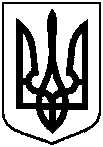 від 29.08.2023 № 423  Про затвердження рішень Комісії з розгляду питань щодо надання компенсації за знищені та пошкоджені об’єкти нерухомого майна внаслідок бойових дій, терористичних актів, диверсій, спричинених збройною агресією Російської Федерації проти України, прийнятих на засіданні 16 серпня 2023 року